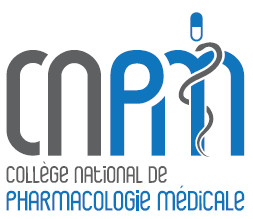 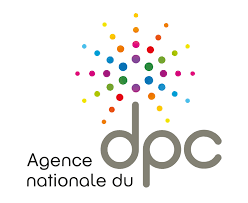 Programme n°53441800001 Organisme DPC n° 5344DPC Pharmacologie médicale 1Nantes, 21 & 22 novembre 2018	 M	 MmeNom : 		Prénom : 	Adresse professionnelle : 	Ville : ___________________________  Code postal : _____________   Pays : 	mobile : ___________________		E-mail: 			par chèque (à libeller à l’ordre du « CNPM ») - Merci d’indiquer votre nom/prénom au dos du chèque	A retourner (avec le formulaire) à :		         Véronique Lelong-Boulouard Service de Pharmacologie, CHU de CAEN NormandieAvenue de la Côte de Nacre, CS 3000114 033 Caen cedex 9Docteur Agnès SOMMETCHU de ToulouseTél. : +33 (0)5 61 14 59 44 • Mobile : +33 (0)6 63 84 04 38 • agnes.sommet@univ-tlse3.frFORMULAIRE INDIVIDUEL D’INSCRIPTIONVeuillez compléter le formulaire et le retourner à :Véronique LELONG-BOULOUARDService de PharmacologieCHU de CAEN NormandieAvenue de la Côte de NacreCS 3000114 033 Caen cedex 9veronique.boulouard@unicaen.fr • Fax +33 (0)2 31 06 46 73DATE LIMITE D’INSCRIPTION : 25 OCTOBRE 2018 Inscription DPC (1 jour ½)470 € Hôtel demi-pension180 € Déjeuner du 22/11/201830 €TOTALREGLEMENTRENSEIGNEMENT